KİLAD, 2023, (XX): ss-ssMakale Türü / Article TypeMakalenin Türkçe BaşlığıMakalenin İngilizce BaşlığıAd SOYAD1  ve Ad SOYAD21 Ünvan, X Üniversitesi, X Fakültesi      https://orcid.org/XXXX-XXXX-XXXX-XXXX  E-posta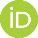 2 Ünvan, X Üniversitesi, X Fakültesi      https://orcid.org/XXXX-XXXX-XXXX-XXXX  E-postaÖzÖz başlığı Times New Roman 10 punto, ortalı ve kalın (bold) olmalı; tek satır aralığı, aralık önce 12 nk, sonra 6 nk yazılmalıdır.  Öz metni Times New Roman 10 punto, iki yana yaslı, tek satır aralığı, aralık önce 6 nk, sonra 6 nk yazılmalıdır. Hazırladığınız öz metninizi kopyalayıp Biçimlendirmeyi Birleştir yapıştırma seçeneğini seçerek bu alana yapıştırabilirsiniz. Öz metni girintisiz tek paragraf olmalıdır. Öz kısmında çalışmanın amacı, yöntemi, önemli bulguları ve sonuç bilgileri yer almalıdır. Öz içinde atıfta bulunulmamalı, kısaltma kullanılmamalıdır. Öz metni 150-200 kelime arasında olmalıdır. Öz metni altında en az 3, en fazla 5 adet anahtar kelime bulunmalıdır. Anahtar kelimeler: ifadesi 1,25 cm girintili, kalın ve italik olmalıdır. Anahtar kelimeler özel isim değilse küçük harfle başlamalı, düz olmalı, virgül ile sıralanmalı ve son kelimeden sonra noktalama işareti konulmamalıdır.Anahtar Kelimeler: anahtar kelime, anahtar kelime, anahtar kelime, anahtar kelime, anahtar kelimeAbstractAbstract başlığı Times New Roman 10 punto, ortalı ve kalın (bold) olmalı; tek satır aralığı, aralık önce 12 nk, sonra 6 nk yazılmalıdır. Abstract metni Times New Roman 10 punto, iki yana yaslı, tek satır aralığı, aralık önce 6 nk, sonra 6 nk yazılmalıdır. Hazırladığınız abstract metninizi kopyalayıp Biçimlendirmeyi Birleştir yapıştırma seçeneğini seçerek bu alana yapıştırabilirsiniz. Abstract metni girintisiz tek paragraf olmalıdır. Abstract kısmında çalışmanın amacı, yöntemi, önemli bulguları ve sonuç bilgileri yer almalıdır. Abstract içinde atıfta bulunulmamalı, kısaltma kullanılmamalıdır. Abstract metni 150-200 kelime arasında olmalıdır. Abstract altında en az 3, en fazla 5 adet anahtar kelime bulunmalıdır. Keywords: ifadesi 1,25 cm girintili, kalın ve italik olmalıdır. Keyword’ler özel isim değilse küçük harfle başlamalı, düz olmalı, virgül ile sıralanmalı ve son kelimeden sonra noktalama işareti konulmamalıdır.  Keywords: keyword, keyword, keyword, keyword, keywordAtıf / Cite as: Soyad, A. (YYYY). Makale adı. KİLAD, (Sayı numarası), ss-ss.Geliş Tarihi / Received: GG.AA.YYYY	Kabul Tarihi / Accepted: GG.AA.YYYY	GirişKİLAD’a değerlendirilmek üzere gönderilecek tüm makaleler, bu Makale Şablonu üzerinde Microsoft Word kelime işlemci programı kullanılarak hazırlanmış olmalıdır. Bu şablon kullanılmadan ve/veya dergide belirtilen akademik yazım kurallarına uygunluğu kontrol edilmeden gönderilen çalışmalar, hakem değerlendirme sürecine alınmadan ön değerlendirme aşamasında düzeltilmesi için yazara iade edilir. KİLAD Makale Şablonu indirildikten sonra metinler şablonun ilgili kısımlarına şablon ayarlarında hiçbir değişiklik yapılmadan uyarlanmalıdır. Başka bir Word belgesinden kopyalanan metinler şablona yapıştırılırken ayarların bozulmaması için yapıştırma seçeneklerinden Biçimlendirmeyi Birleştir seçili olmasına dikkat edilmelidir. Makalede yer alan tüm yazılar (tablo içi metinler dâhil) Times New Roman yazı stili ile yazılmalıdır. Bu şablondaki ayarlar: sayfa kenar boşlukları (üst:2,5 cm, sol:2,5 cm, alt 2,5 cm, sağ 2,5 cm) ve alt üst bilgisi ayarları (üstten üst bilgi 1,25, alttan üst bilgi 0,3 cm); Giriş başlığı, Sonuç başlığı ve tüm derecelerdeki diğer başlıklar: (12 punto, kalın, sola yaslı, ilk harfleri büyük, önce 12 nk, sonra 6 nk), Kaynaklar başlığı yeni sayfada (12 punto, kalın, ortalı, ilk harfleri büyük), ana metin gövdeleri: (12 punto, iki yana yaslı), satır aralığı (tek), paragraf aralığı (önce 6 nk, sonra 6 nk); paragraf ilk satır girintisi (1,25 cm) olarak kalmalıdır.40 sözcüğü geçen doğrudan alıntılar blok alıntı olarak değerlendirilmeli, tırnak işareti kullanılmamalıdır. Blok alıntılar yeni bir paragraf olarak, tüm blok soldan 1,25 cm içerden başlanarak verilmeli, öncesinde ve sonrasında fazladan satır boşluğu bırakılmamalıdır. Alıntının içinde ek paragraflar varsa sonraki her paragrafın ilk satırı 1,25 cm daha girintilenmelidir. Doğrudan uzun alıntı yapılırken, yazar ve yıl bilgisi alıntıdan sonra parantez içi atıf ile verilirse alıntının son noktalama işaretinden sonra parantez içinde yazar, yıl ve sayfa numarası yazılır. Parantezden sonra nokta konulmaz. (Soyadı, yıl, s. x)Metin bir plan dâhilinde hazırlanmalı, Giriş, Sonuç, Kaynaklar başlıkları numaralandırılmamalı, bunların dışındaki tüm başlıklar ve alt başlıklar numaralandırılmalıdır. Makalede toplam kelime sayısının 5.000 – 10.000 aralığında (kaynaklar hariç) olması tavsiye edilir. Çalışmalarda dipnot yerine metin içi gönderme şeklinde atıf yapılmalıdır. Açıklama için dipnotlara ihtiyaç duyulduğu takdirde dipnotlar Times New Roman 9 punto ile 0-0 nk, tek satır aralığında yazılmalıdır. Makalede kullanılan kaynaklara metin içi atıf yapılırken ve makale sonunda kaynaklar listesi hazırlanırken APA 7 atıf kuralları dikkate alınmalıdır. Kaynaklarda yer alan eserlerin metin içinde, metin içinde atfedilen eserlerin de kaynaklarda yer alması gerekmektedir. Kaynaklar başlığı makalenin sonunda yeni bir sayfada başlamalıdır. Kaynaklar listesinde eser türlerine göre ayrı başlıklar açılmamalı, eser türlerine bakılmaksızın tüm eserler (ilk yazarın) soyadlarına göre alfabetik olarak sıralanmalıdır. İlk yazarları aynı soyad ile başlayan eserlerde her kaynak girdisinde yazarın soyadı yazılmalı, en eski yayımlanma tarihine sahip kaynaktan başlayarak sıralanmalıdır. Eğer varsa tarih bilgisi bulunmayan (t.y.) eser ilk sırada yer almalıdır. İlk yazarları aynı soyad ile başlayan hem tek yazarlı hem çok yazarlı eser bulunuyorsa sıralama önceliği aynı isimdeki tek yazarlı eserdedir. Aynı soyada sahip farklı yazarların çalışmaları var ise sıralamada isimlerinin baş harfleri dikkate alınır. Detaylı bilgi için bakınız: https://dergipark.org.tr/tr/pub/kilad/writing-rules1. BaşlıkMakale içindeki tüm tablolara metin içinde ilgili yerlerde en az bir kere atıf yapılmalıdır. İlgili cümlede “Tablo 1’de görüldüğü üzere…”, “… Tablo 1’de sunulmuştur.” ya da ilgili cümle sonunda parantez içinde (bk. Tablo 1) şeklinde verilen tablolardan mutlaka bahsedilmelidir.  Tablolara ait başlıklar tablonun ilk satırında “Tablo” ile numarası (10 punto, düz, kalın), ikinci satırında Tablo Başlığı (10 punto italik) her sözcüğün ilk harfi büyük ve sola hizalı olarak yazılmalıdır. Tablo içindeki metinler 10 punto (gerektiğinde en az 8 puntoya düşürülebilir) yazılmalıdır. Tablolar sırayla numaralandırılmalı, sayfa içinde sola hizalı konumda ve yazım alanı içinde olmalıdır. Örnek tablo gösterimleri Şablon içinde verilmiştir. 1.1. Alt Başlık 	Örnek olabilecek tablo formatı aşağıda verilmiştir. Tabloların kenarlıkları örneklerdeki gibi olmalı, sütun çizgileri (dikey kenarlıklar) gösterilmemelidir.  Tablo Özellikleri: Tablo Hizalama: sola, Metin Kaydırma: Yok şeklinde olmalıdır.Tablolara atıf yapılırken dizgi esnasında oluşabilecek sayfa kaymaları dikkate alınmalı, “yukarıda / aşağıda yer alan tabloda” gibi ifadeler kullanılmamalıdır. Bunun yerine “Tablo 3’te yer alan verilere göre…” gibi net ifadelerle atıf yapılan tablonun numarası belirtilmelidir. Örnek olabilecek tablo formatı aşağıda verilmiştir. Tabloların kenarlıkları örneklerdeki gibi olmalı, sütun çizgileri (dikey kenarlıklar) gösterilmemelidir. Tablo Hizalama: sola, Metin Kaydırma: Yok şeklinde olmalıdır.1.2. Alt Başlık Tabloların kenarlıkları örneklerdeki gibi olmalı, sütun çizgileri (dikey kenarlıklar) gösterilmemelidir. Tablo özellikleri: Tablo Hizalama: sola, Metin Kaydırma: Yok şeklinde olmalıdır. Bir tablo mümkün olduğunca tek sayfada verilmelidir. Sayfanın sonunda kalan tabloların iki ayrı sayfaya bölünmemesi için gerektiği kadar boşluk bırakılıp tablo yeni sayfada gösterilmelidir. Bir tablonun içeriği bir sayfadan daha uzun ise, ikinci sayfada tabloun ilk satırına sütunların başındaki kategori adları yeniden yazılmalıdır.Örnek olabilecek tablo formatı aşağıda verilmiştir. Tabloların kenarlıkları örneklerdeki gibi olmalı, sütun çizgileri (dikey kenarlıklar) gösterilmemelidir. Tablo özellikleri: Tablo Hizalama: sola, Metin Kaydırma: Yok şeklinde olmalıdır.2. BaşlıkMakale içinde tabloların haricindeki tüm görseller (resim, şekil, grafik, fotoğraf vb.) şekiller kapsamına girmektedir. Şekillere ait başlıklar şekil çizim alanının ilk satırında “Şekil” ile numarası (10 punto, düz, kalın) ve ikinci satırında Şekil başlığı (10 punto italik) her sözcüğün ilk harfi büyük ve sola hizalı yazılmalıdır. Şekillerin kaynakları şekil alanının hemen altında verilmelidir. Şekiller sırayla numaralandırılmalı, sayfa içinde sola hizalı konumda ve yazım alanı içinde olmalıdır. Örnek şekil gösterimleri Şablon içinde verilmiştir. 2.1. Alt BaşlıkŞekiller tablo haricindeki tüm görselleri (resim, şekil, grafik, fotoğraf) kapsamaktadır. Makale içindeki tüm şekillere metin içinde ilgili yerlerde en az bir kere atıf yapılmalıdır. İlgili cümlede “Şekil 1’de görüldüğü üzere…”, “… Şekil 1’de sunulmuştur.” ya da ilgili cümle sonunda parantez içinde (bk. Şekil 1) şeklinde verilen şekillerden mutlaka bahsedilmelidir.  Şekillere ait başlıklar ilk satırda “Şekil” ve numarası (10 punto düz, kalın), ikinci satırda Şekil Başlığı (10 punto italik) her sözcüğün ilk harfi büyük olarak sola yaslı yazılmalıdır. Şekiller sırayla numaralandırılmalıdır. Şekil kaynağı görselin hemen altında belirtilmelidir. Örnek olabilecek şekil gösterimi aşağıda verilmiştir.2.2. Alt BaşlıkXxxx xxxx xxxx xxxx xxxx xxxx xxxx xxxx xxxx xxxx xxxx xxxx xxxx xxxx xxxx xxxx xxxx xxxx xxxx xxxx xxxx xxxx xxxx xxxx xxxx xxxx xxxx xxxx xxxx xxxx xxxx xxxx xxxx xxxx xxxx xxxx xxxx xxxx xxxx xxxx xxxx xxxx xxxx xxxx xxxx xxxx xxxx xxxx xxxx xxxx xxxx xxxx xxxx xxxx xxxx xxxx xxxx xxxx xxxx xxxx xxxx xxxx xxxx xxxx xxxx xxxx xxxx xxxx xxxx xxxx xxxx xxxx xxxx xxxx xxxx xxxx Xxxx xxxx xxxx xxxx xxxx xxxx xxxx xxxx xxxx xxxx xxxx xxxx xxxx xxxx xxxx xxxx xxxx xxxx xxxx xxxx xxxx xxxx xxxx xxxx xxxx xxxx xxxx xxxx xxxx xxxx xxxx xxxx xxxx xxxx xxxx xxxx xxxx xxxx xxxx xxxx xxxx xxxx xxxx xxxx xxxx xxxx xxxx xxxx xxxx xxxx xxxx xxxx xxxx xxxx xxxx xxxx xxxx xxxx xxxx xxxx xxxx xxxx xxxx 3. BaşlıkXxxx xxxx xxxx xxxx xxxx xxxx xxxx xxxx xxxx xxxx xxxx xxxx xxxx xxxx xxxx xxxx xxxx xxxx xxxx xxxx xxxx xxxx xxxx xxxx xxxx xxxx xxxx xxxx xxxx xxxx xxxx xxxx xxxx xxxx xxxx xxxx xxxx xxxx xxxx xxxx xxxx xxxx xxxx xxxx xxxx xxxx xxxx xxxx xxxx xxxx xxxx xxxx xxxx xxxx xxxx xxxx xxxx xxxx xxxx xxxx xxxx xxxx xxxx xxxx xxxx xxxx xxxx xxxx xxxx xxxx xxxx xxxx xxxx xxxx xxxx xxxx xxxx xxxx xxxx xxxx xxxx xxxx xxxx xxxx xxxx xxxx xxxx xxxx xxxx xxxx xxxx xxxx xxxx xxxx xxxx xxxx xxxx xxxx xxxx xxxx xxxx xxxx xxxx xxxx xxxx xxxx xxxx xxxx xxxx xxxx Xxxx xxxx xxxx xxxx xxxx xxxx xxxx xxxx xxxx xxxx xxxx xxxx xxxx xxxx xxxx xxxx xxxx xxxx xxxx xxxx xxxx xxxx xxxx xxxx xxxx xxxx xxxx xxxx xxxx xxxx xxxx xxxx xxxx xxxx xxxx xxxx xxxx xxxx xxxx xxxx xxxx xxxx xxxx xxxx xxxx xxxx xxxx xxxx xxxx Sonuç Xxxx xxxx xxxx xxxx xxxx xxxx xxxx xxxx xxxx xxxx xxxx xxxx xxxx xxxx xxxx xxxx xxxx xxxx xxxx xxxx xxxx xxxx xxxx xxxx xxxx xxxx xxxx xxxx xxxx xxxx xxxx xxxx xxxx xxxx xxxx xxxx xxxx xxxx xxxx xxxx xxxx xxxx xxxx xxxx xxxx xxxx xxxx xxxx xxxx xxxx xxxx xxxx xxxx xxxx xxxx xxxx xxxx xxxx xxxx xxxx xxxx xxxx xxxx xxxx xxxx xxxx xxxx xxxx xxxx xxxx xxxx xxxx xxxx xxxx xxxx xxxx xxxx xxxx xxxx xxxx xxxx xxxx xxxx xxxx xxxx xxxx xxxx xxxx xxxx xxxx xxxx xxxx xxxx Xxxx xxxx xxxx xxxx xxxx xxxx xxxx xxxx xxxx xxxx xxxx xxxx xxxx xxxx xxxx xxxx xxxx xxxx xxxx xxxx xxxx xxxx xxxx xxxx xxxx xxxx xxxx xxxx xxxx xxxx xxxx xxxx xxxx xxxx xxxx xxxx xxxx xxxx xxxx xxxx xxxx xxxx xxxx xxxx xxxx xxxx xxxx xxxx xxxx xxxx xxxx xxxx xxxx xxxx xxxx xxxx xxxx xxxx xxxx xxxx xxxx xxxx xxxx xxxx xxxx xxxx xxxx xxxxKaynaklarSoyadı1, A., Soyadı2, A. ve Soyadı3, A. (Yıl). Makale başlığı: Alt başlığı. Bilimsel Dergi Adı, Cilt(Sayı), sayfa-sayfa. https://doi.org/xx.xxxx/xxxxxx Soyadı1, A., Soyadı2, A. ve Soyadı3, A. (Yıl). Makale başlığı: Alt başlığı. Bilimsel Dergi Adı, Cilt(Sayı), sayfa-sayfa. https://www.websitesindekimakaleadresi Soyadı1, A., Soyadı2, A. ve Soyadı3, A. (Yıl). Makale başlığı: Alt başlığı. Bilimsel Dergi Adı, Cilt(Sayı), sayfa-sayfa.Soyadı1, A. (Yıl, Ay). Makale başlığı. Popüler Dergi Adı, Cilt(Sayı), sayfa-sayfa. Soyadı1, A. (Yıl, Gün Ay). Makale başlığı. Gazete Adı, sayfa. Soyadı1, A. (Yıl, Gün Ay). Makale başlığı. Gazete Adı. https://www.websitesimakaleadresi Soyadı1, A. (Yıl, Gün Ay). Makale başlığı. Popüler Dergi Adı. https://www.websitesimakaleadresiSoyadı1, A. (Yıl, Gün Ay). Gönderi başlığı. Blog Adı. https://www.websitesigönderiadresi Soyadı1, A., Soyadı2, B. ve Soyadı3, C. (Yıl). Kitap başlığı: Alt başlığı (baskı sayısı). Yayımcı. https://doi.org/xx.xxxx/xxxxxx Soyadı1, A. (Yıl). Kitap başlığı: Alt başlığı (baskı sayısı). Yayımcı.Soyadı1, A. (Ed.). (Yıl). Kitap başlığı: Alt başlığı (baskı sayısı). Yayımcı. https://doi.org/xx.xxxx/xxxxxxSoyadı1, A. ve Soyadı2, B. (Yıl). Kitap bölümünün başlığı: Alt başlığı. C. Soyadı3 (Ed.), Kitap başlığı: Alt başlığı içinde (baskı sayısı., ss. sayfa-sayfa). Yayımcı. https://doi.org/xx.xxxx/xxxxxx Soyadı1, A. (Yıl). Kitap bölümünün başlığı: Alt başlığı (B. Soyadı, Çev.). C. Soyadı3 (Ed.), Kitap başlığı: Alt başlığı içinde (ss. sayfa-sayfa). Yayımcı. (Özgün eserin yayımlanma tarihi)Soyadı1, A. ve Soyadı2, A. (Yıl). Kitap başlığı: Alt başlığı (A. Soyadı3, Çev.; baskı sayısı). Yayımcı. Soyadı1, A. (Yıl). Kitap başlığı: Alt başlığı (A. Soyadı2, Anl.) [Sesli kitap]. Yayımcı. https://www.websitesiDinî Kitap Adı (A. Soyadı, Çev.; baskı sayısı.). (Yıl). Yayımcı. Dinî Kitap Adı (Yıl). Yayımlandığı Web Sitesi. https://www.websitesiYazar. (t.y.). Sözlük maddesi. Çevrim içi sözlük adı içinde. Erişim (gün.ay.yıl): https://www.websitesiYazar. (Yıl). Sözlük maddesi. Sözlük adı içinde (baskı sayısı., s. sayfa numarası). Soyadı1, A. (Yıl). Ansiklopedi maddesi. B. Soyadı (Ed.), Ansiklopedi adı içinde (baskı sayısı). Yayımcı. https://www.websitesindekiansiklopedimaddesiHazırlayan Kurum. (Yıl). Raporun başlığı: Alt başlığı (Rapor Numarası). https://www.websitesindekiraporSoyadı, A. (Yıl). Raporun başlığı: Alt başlığı (Rapor Numarası). Yayımcı. https://www.websitesindekiraporHazırlayan Kurum. (Yıl). Broşür başlığı: Alt başlığı [Broşür]. https://www.websitesindekibroşürHazırlayan Kurum. (Yıl, Ay Gün). Basın bültenin başlığı: Alt başlığı [Basın bülteni]. https://www.websitesindekibasınbülteniSoyadı, A. (Yıl, Gün-Gün Ay). Bildiri başlığı: Alt başlığı [Bildiri]. Toplantı Adı, Toplantı Yeri. https://www.toplantıvideosuSoyadı, A. (Yıl, Gün-Gün Ay). Bildiri başlığı: Alt başlığı [Bildiri özeti]. Toplantı Adı, Toplantı Yeri. https://www.bildiriözetiSoyadı, A. ve Soyadı, B. (Yıl). Bildiri başlığı: Alt başlığı. C. Soyadı (Ed.). Bildiri Kitabı Adı: Numarası. içinde (ss. sayfa-sayfa). Yayımcı. https://doi.org/xx.xxxx/xxxxxxSoyadı, A. (Yıl). Tezin başlığı: Alt başlığı (Tez Numarası) [Yüksek lisans / Doktora tezi, Üniversite Adı]. Arşivleyen Kurum ya da Veri Tabanı. https://www.tezinyeraldığıveritabanıSoyadı, A. (Yıl). Tezin başlığı: Alt başlığı [Yayımlanmamış yüksek lisans / doktora tezi]. Üniversite Adı. Soyadı, A. (Yıl). Kitap eleştirisinin başlığı [B. Kitap yazarının Soyadı tarafından yazılan Xxxxxx kitabının eleştirisi]. Dergi Adı, Cilt(Sayı), sayfa-sayfa. https://doi.org/xx.xxxx/xxxxxxSoyadı, A. (Yıl, Gün Ay). Film eleştirisinin başlığı [A. Yönetmenin Soyadı tarafından yönetilen Xxxxxx filminin eleştirisi]. Gazete Adı. https://www.websitesindekieleştiriadresiSoyadı, A. (Yönetmen). (Yıl). Filmin adı [Film]. Yapımcı Şirket.Soyadı, A. (Yapımcı). (Yıl-Yıl). Televizyon dizisinin adı [Televizyon dizisi]. Yapımcı Şirket.Soyadı, A. (Senarist) ve Soyadı, B. (Yönetmen). (Yıl, Gün Ay). Televizyon dizisi bölümünün adı (Sezon numarası, Bölüm numarası) [Televizyon dizisi bölümü]. C. Soyadı (Yapımcı) içinde, Televizyon dizisinin adı. Yapımcı Şirket.Videoyu Yükleyen Kişi ya Grup. (Yıl, Gün Ay). Çevrim içi videonun başlığı [Video]. Videonun yüklendiği web sitesinin adı. https://www.videonunyeraldığıwebsitesiSpiker Soyadı, A. (Yıl, Gün Ay). Radyo programının adı [Radyo yayını]. Radyo yayınının yüklendiği sitenin adı. https://www.radyoprogramınınyeraldığıwebsitesiSanatçı Soyadı, A. (Yıl). Sanat eserinin adı [Sanat eserinin türü]. Müzenin Adı, Müzenin Yeri. https://www.sanateserinin yeraldığımüzewebsitesiKullanıcı Adı [@kullanıcıadı]. (Yıl, Gün Ay). Paylaşılan tweet’in ilk 20 sözcüğü [Tweet]. Twitter. https://twitter.com/kullanıcıadı/status/xxxxxSoyadı, A. [@AdSoyad]. (Yıl, Gün Ay). Paylaşılan tweet’in ilk 20 sözcüğü [Resim Ekli] [Tweet]. Twitter. https://twitter.com/AdSoyad/status/xxxxxKurum Adı [@kurumadı]. (Yıl, Gün Ay). Paylaşılan tweet’in ilk 20 sözcüğü [Video Ekli] [Tweet]. Twitter. https://twitter.com/kurumadı/status/xxxxxSoyadı, A. [@AdSoyad]. (t.y.). Tweets [Twitter profili]. Twitter. Erişim (Ay.Gün.Yıl): https://twitter.com/AdSoyad/Kullanıcı Adı (Yıl, Ay Gün). Paylaşılan gönderinin ilk 20 sözcüğü [Resim Ekli] [Gönderi türü]. Facebook. https://www.facebook.com/kullanıcıadı/photo/xxxxxSayfa adı (t.y.). Home [Facebook sayfası]. Facebook. Erişim (Ay.Gün.Yıl): https://www.facebook.com/sayfaadıKullanıcı Adı [@kullanıcıadı]. (Yıl, Gün Ay). Gönderinin ilk 20 sözcüğü [Gönderi türü]. Instagram. https://www.instagram.com/kullanıcıadı/p/xxxxxSoyadı, A. [@AdSoyad]. (t.y.). Profil sayfasının adı [Instagram profili]. Instagram. Erişim (Ay.Gün.Yıl): https://www.instagram.com/AdSoyad/channelSoyadı, A. [kullanıcıadı]. (Yıl, Gün Ay). Paylaşılan gönderinin ilk 20 sözcüğü [Çevrim içi forum gönderisi]. Forum adı. https://www.forumwebsitesi/xxxxxSoyadı, A. (Yıl, Gün Ay). Haberin başlığı. Haber web sitesinin adı. https://www.haberwebsitesindekimakaleYorumcu Soyadı, A. (Yıl, Gün Ay). Paylaşılan yorumun ilk 20 sözcüğü [Xxx web sayfasındaki yorum]. Haber web sitesinin adı. https://www.haberwebsitesindekiyorumGrup Yazarın Kısaltılmamış Tam Adı. (Yıl, Gün Ay). Web sitesindeki yazının başlığı. Web sitesinin adı. https://www.tüzelkişiwebsitesindeyazınınyeraldığıwebsayfasıSoyadı, A. (Yıl, Gün Ay). Web sitesindeki yazının başlığı. Web sitesinin adı. https://www.websitesindeyazınınyeraldığıwebsayfasıWeb sitesinden sorumlu özel birim adı. (Yıl, Gün Ay). Web sayfasının adı. Yetkili Ana Kurum. https://www.devletkurumununwebsitesiMevzuatın Kısaltılmamış Tam İsmi (varsa Numarası), RG Sayı: xxxx (varsa Mükerrer ibaresi) (Resmî Gazete tarihi). https://www.resmigazete.gov.tr/sitesindeyeralanwebsayfasıTablo 1Tablo 1Tablo Başlığı Buraya İlk Harfleri Büyük Olarak YazılmalıdırTablo Başlığı Buraya İlk Harfleri Büyük Olarak YazılmalıdırKategori Kategori ÖrnekleriaXXXXXXXXXXXbXXXXXXXXXXXcXXXXXXXXXXXdXXXXXXXXXXXTablo 2Tablo 2Tablo 2Tablo Başlığı Buraya İlk Harfleri Büyük Olarak YazılmalıdırTablo Başlığı Buraya İlk Harfleri Büyük Olarak YazılmalıdırTablo Başlığı Buraya İlk Harfleri Büyük Olarak YazılmalıdırPaylaşım İçeriğiSayı%a paylaşımı275,6b paylaşımı28158,7c paylaşımı17035,5Toplam paylaşım478100Tablo 3Tablo 3Tablo 3Tablo 3Tablo 3Tablo Başlığı Buraya İlk Harfleri Büyük Olarak YazılmalıdırTablo Başlığı Buraya İlk Harfleri Büyük Olarak YazılmalıdırTablo Başlığı Buraya İlk Harfleri Büyük Olarak YazılmalıdırTablo Başlığı Buraya İlk Harfleri Büyük Olarak YazılmalıdırTablo Başlığı Buraya İlk Harfleri Büyük Olarak YazılmalıdırKategoriYılYılYılYılKategori2019202020212022axxxxbxxxxcxxxxdxxxxexxxxDiğerxxxxTablo 4Tablo 4Tablo 4Tablo Başlığı Buraya İlk Harfleri Büyük Olarak YazılmalıdırTablo Başlığı Buraya İlk Harfleri Büyük Olarak YazılmalıdırTablo Başlığı Buraya İlk Harfleri Büyük Olarak YazılmalıdırKategorilerKatılımcı Sayısı%a1014,3b2028,6c57,1d1521,4e68,6f1420Toplam70100Şekil 1Şekil Başlığı Buraya İlk Harfleri Büyük Olarak YazılmalıdırŞekil, fotoğraf, grafik, çizim, harita vb. görseller bu alana yapıştırılabilir.Şekil kaynağı görselin hemen altında buraya yazılmalıdır. 